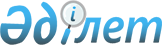 О признании утратившим силу решения акима города Аксу от 25 апреля 2015 года № 2 "Об объявлении чрезвычайной ситуации природного характера"Решение акима города Аксу Павлодарской области от 15 мая 2015 года № 3

      В соответствии с Законом Республики Казахстан от 24 марта 1998 года “О нормативных правовых актах”, пунктом 2 статьи 33 Закона Республики Казахстан от 23 января 2001 года “О местном государственном управлении и самоуправлении в Республике Казахстан”, аким города Аксу РЕШИЛ:



      1. Решение акима города Аксу от 25 апреля 2015 года № 2 “Об объявлении чрезвычайной ситуации природного характера” (зарегистрированное в Реестре государственной регистрации нормативных правовых актов за № 4446, опубликованное 30 апреля 2015 года в газетах “Ақсу жолы” № 16 и “Новый путь” № 16) признать утратившим силу.



      2. Контроль за исполнением настоящего решения возложить на руководителя аппарата акима города.      Аким города Аксу                           К. Нукенов
					© 2012. РГП на ПХВ «Институт законодательства и правовой информации Республики Казахстан» Министерства юстиции Республики Казахстан
				